Thème 7-: FLOTTE OU COULE 2Découverte du monde / Objets techniques - Cycle : cycles 1 et 2 – cycles des apprentissages premiers et des apprentissages fondamentauxProposition de fiche (pour la phase 1 de la séance 1)Entoure la bonne réponse (ou barre la mauvaise)Proposition d’objets regroupés par matière (attention, certains ne sont pas de matière homogène)http://www.circ-ien-strasbourg4.ac-strasbourg.fr/articles.php?lng=fr&pg=129Plastique : pots yaourt, balle ping-pong et cochonnet, figurines (légères et lourdes), petites bouteilles (vide ou pleine), petite planche à découper, petites barquettes, pinces à linges, perles, vis, couvercle, jetons en plastique,  boutons à coudreMétal : barquettes, cuillères (différents poids), CD, couvercles, clé, vis, trombones, pièces de monnaiePolystyrène : plaque, bouleBois : différents morceaux dont petite bûche, pinces à linge, perles, boule de criquet, cure-dents,  boutons à coudreCarton plume, carton épais, papierLiège : bouchons (gros, petits), plaqueVerre : pot, perles, billesDivers : cailloux, coquilles de noix, bougies, glace, coquillage, balles en mousse et tennisPâte à modeler - plastirocMatériel de la classe – plastique/bois/métal – différentes taille et forme : perles, voitures, feutres, crayons, ciseaux en plastique et en métalAutres propositions diverses : crayon, ciseaux, clou, bout de bois, élastique, liège, caillou, fruits de taille et de masse diverses (comme le pamplemousse qui flotte et le grain de raisin qui coule), gommes, bateaux en plastique, canard en plastique, bateau en papier, en polystyrène, balle de tennis, magiques, barquette en aluminium, boîte à sardines, boîtes à cigares, métalliques, fonds de bouteille en plastique,…Eclairage scientifiqueLes deux séquences sur « flotte et coule » concernent la flottabilité de solides. Tout d’abord rappelons quelques observations :Un solide homogène plongé dans l’eau peut soit couler, soit flotter soit rester entre deux eaux Versez de l’huile dans un verre d’eau, l’huile reste au-dessus de l’eau. Inversement si vous versez du sirop de menthe dans un verre d’eau, le sirop reste au fond du verre. La raison en est simple : dans le premier cas la densité de l’huile (autour de 0,9) est inférieure à celle de l’eau (1) et dans le deuxième cas, la densité du sirop (autour de 1,4) est supérieure à celle de l’eauQuand un corps (qu’il soit ou non homogène) est mis dans l’eau, il déplace un certain volume d’eau. Prenez l’exemple de celui qui a fait couler un bain, avant d’entrer dans le bain, l’eau est, dans la baignoire, à un certain niveau. Quand il est dans le bain, le niveau de l’eau a monté. Archimède s’est aperçu, qu’en entrant dans sa baignoire, qui était pleine à ras bord, l’eau a débordé. Suite à cette observation et à des mesures, Il en a déduit que lorsqu’un objet est immergé dans l’eau, il déplace une quantité d’eau de même volume que celui de l’objet.Que peut-on en déduire ?Pour les premières séquences de « coule flotte 1 », on étudie le comportement d’objets homogènes (c’est-à-dire constitué d’un seul matériau) dans l’eau. Ce qui a été dit pour les liquides est ici valable : tous les objets qui ont une densité supérieure à celle de l’eau coulent et tous ceux qui ont une densité inférieure à celle de l’eau flottent et ceux qui ont une densité de l’ordre de celle de l’eau restent entre deux eaux. Ainsi le bois (sauf l’ébène et le palissandre) qui a une densité inférieure à 1, tout comme le liège, le polystyrène compact flottent tandis que les métaux qui ont une densité supérieure à 1 (à l’exception du lithium qui a une densité inférieure à 1) tout comme la pâte à modeler, l’aluminium, tout métal coulent.Vient alors une question : pourquoi les gros bateaux ne coulent-ils pas car ils sont gros et il y a beaucoup de métal dedans ? Nous avons vu précédemment que lorsque l’on mettait un objet dans l’eau, il déplace un certain volume d’eau, ce qui fait monter le niveau de l’eau. La question est : de quoi dépend cette montée ?de quoi dépend ce volume d’eau déplacé ? Ce que l’on constate c’est que cette montée (qui correspond à la place occupée dans l’eau par l’objet ou encore au volume d’eau déplacé) dépend de la forme de l’objet. En effet prenons 2 morceaux de pâte à modeler de même masse : la première A a la forme de boule, la seconde B a la forme d’un grand bateau, comme sur la figure 1. Sur la première ligne on voit le récipient rempli d’eau et à côté les deux objets A (sous forme d’une boule) et B (sous forme de bateau)Sur la deuxième ligne, ces deux objets ont été mis dans l’eau. On constate que le niveau d’eau dans la bassine est plus haut lorsque l’objet B est dans l’eau que lorsque c’est l’objet A, ce qui signifie que l’objet B a déplacé un volume d’eau supérieur au volume d’eau déplacé par l’objet A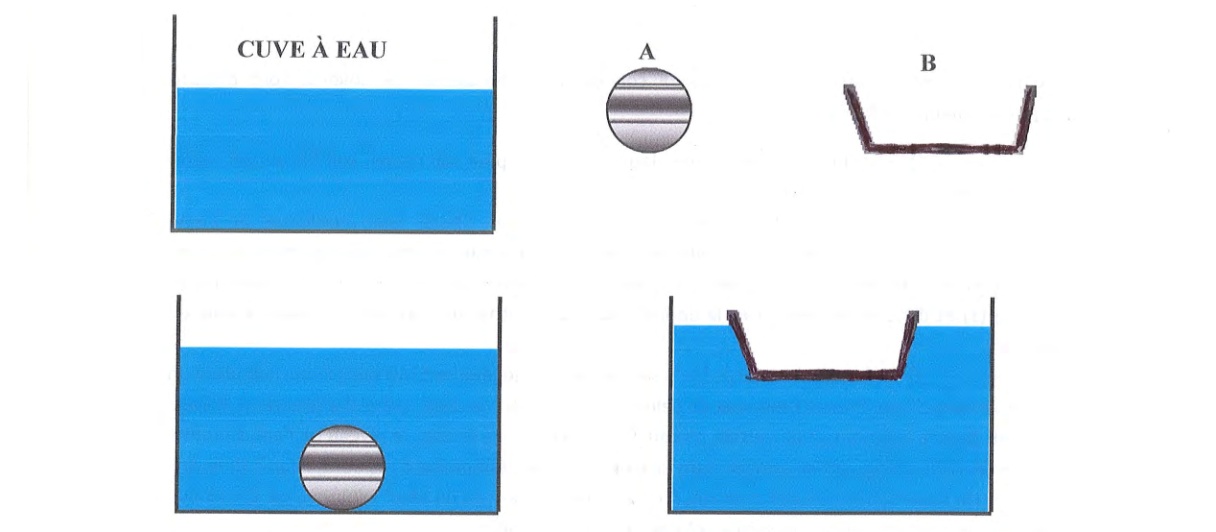 Figure 1On comprend peut être mieux pourquoi les gros bateaux de croisière flottent car ils sont très longs et relativement peu haut (en comparaison) ou une autre façon de dire les choses : on ne fabrique pas de bateaux « gratte-ciel ».Deux façons d’interpréter tout celagrâce au principe d’Archimède qui dit « tout corps plongé dans un fluide reçoit une poussée verticale, dirigée de bas en haut, égale au poids du fluide qu’il déplace et appliquée au centre de gravité du fluide déplacé ou centre de poussée ». Ainsi, prenons un objet (homogène ou non) de masse M. Quand on le met dans l’eau, il va déplacer un certain volume d’eau. Le principe d’Archimède nous dit que ce corps est soumis à une force verticale, dirigée de bas en haut et égale au poids du volume d’eau déplacé. Si cette force est supérieure au poids de l’objet, alors l’objet va flotter ; si elle est inférieure au poids de l’objet, il va couler, ce que nous avons représenté sur la figure suivante : 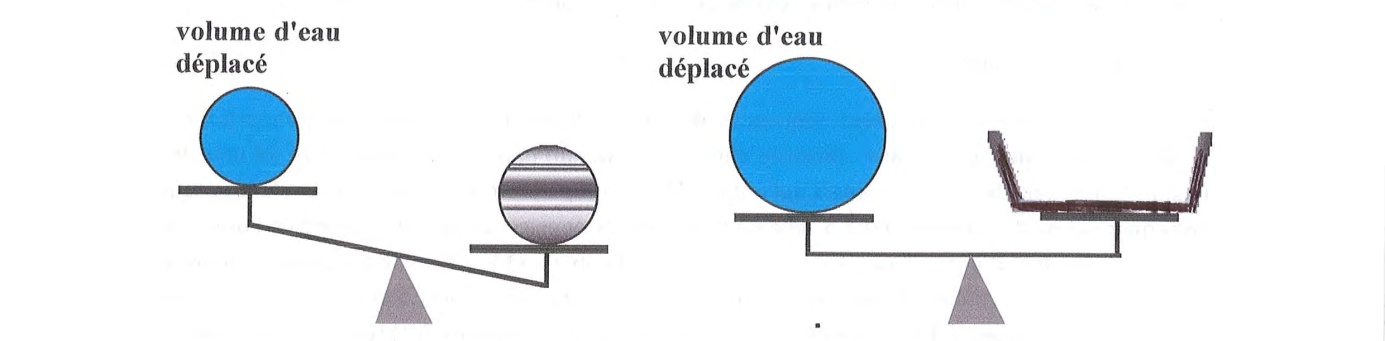 en raisonnant en terme de densité d’objet. Dans le cas du bateau B, l’objet est constitué de pâte à modeler et d’un peu d’air au-dessus de la pâte à modeler et cet objet-là qui n’est plus homogène (pâte à modeler plus air) a une densité inférieure à celle de l’eau.Objectifs : - Objectifs notionnels :  Volume immergé, masse d’un objet inhomogène- Objectifs méthodologiques :  Décrire et représenter ce qui a été réalisé expérimentalement  Emettre des hypothèses, donner son point de vue et l'argumenter Travailler avec les autres, s’exprimer et écouter l’avis des autres Chercher des explications aux phénomènes observésréinvestir ses observations dans un défiProgression possible :Séance 1 : Flotte ou coule ?Séance 2 : Fruits et légumesSéance 3 : Influence de la masse de l'objet, à volume constant, sur la flottabilitéSéance 4 : Influence de la forme de l'objet, à « masse de matériau constante», sur la flottabilitéSéance 1 : Flotte ou coule ?La réalisation (Observations, remarques)Il s’agit de se rappeler ce qui a été fait lors de la séquence précédente et de remobiliser des connaissances précédemment acquises sur la flottabilité.Objectifs: trier différents objets, retrouver les critères déjà dégagés, exprimer son point de vue, écouter les autres élèves.Connaissance/notion scientifique : Il y a des matériaux qui flottent et des matériaux qui coulentVocabulaire disponible : flotter, couler, matériauMatériel : Nombre limité de petits objets de la vie quotidienne des élèves, à choisir dans différentes matières (prévoir des objets homogènes comme pâte à modeler, cuillère en bois, bouchons de liège ou assimilé, capsule de bouteille, cuillère en alu ou inox, polystyrène, morceaux de bois…), bacs contenant de l’eau pour chaque groupe, des protections pour les élèves (des grands sacs plastiques troués par ex), des serpillières et de quoi sécher les élèves (serviettes, torchons)Déroulement : Départ : L’enseignant propose un certain nombre d'objets familiers et demande aux élèves « Que va-t-il se passer si on met tous ces objets dans l’eau ? Vont-ils rester à la surface de l’eau ou vont ils aller au fond de l’eau ? » Phase 1 : L’enseignant demande aux élèves leurs prévisions avec arguments (dire pourquoi à leur avis, cela ne va pas rester à la surface de l’eau (ou « sur l’eau ») ou pourquoi les objets vont aller au fond).L’enseignant fait un tableau avec les prévisions et les arguments avancés. Phase 2 : Les élèves réalisent les manipulations, chacun devant noter ce qu’il a observé sur son cahier d’expérience (soit par écrit avec des mots soit par un dessin, soit par un code du type une flèche vers le haut et une flèche vers le bas ou autre codage).Phase 3 : Mise en commun des manipulations et des conclusions. La discussion doit permettre de dire qu’il y a des matériaux homogènes qui coulent et d’autres qui flottentConclusion : Il y a des matières qui flottent (par exemple le bois, le liège, le polystyrène compact,…) et des matières qui coulent (par exemple les métaux, la pâte à modeler, le verre,…)Un objet homogène est un objet constitué d’une seule matière. Un objet inhomogène est constitué de plusieurs matériaux (au moins 2, comme, par exemple, une pince à linge qui est constituée de bois (ou de plastique) et de métal))Variante : Pour le cas où les élèves n’ont pas de souvenirs de la séquence précédente, ne prendre que 4 matériaux seulement (la pâte à modeler, du polystyrène, du bois et du fer par exemple), afin de bien fixer l’attention des élèves sur les matériaux.Séance 2 : Fruits et légumes La réalisation (Observations, remarques)Il s’agit de voir ce qui se passe avec des objets inhomogènes Objectifs: trier différents fruits et légumes, mettre en évidence la présence d’air dans certains fruits ou légumes, proposer des critères, exprimer son point de vue, écouter les autres élèvesConnaissance/notion scientifique : notion d’objet inhomogène (constitué de plusieurs matériaux)Vocabulaire introduit : noms des différents fruits et légumesMatériel : différents fruits et légumes (dont un pamplemousse, une noisette, un kiwi, une pomme de terre, un grain de raisin s’il y a, etc), bacs contenant de l’eau pour chaque groupe, des protections pour les élèves (des grands sacs plastiques troués par ex), des serpillières et de quoi sécher les élèves (serviettes, torchons), affiche réalisée la séance 1Déroulement : Phase 1 : L’enseignant propose aux élèves individuellement un tableau dans lequel ils devront ranger quelques objets parmi ceux testés la séance précédente. Le nom, la photo et/ou le dessin de l’objet est proposé, en fonction des élèves.L’enseignant propose ensuite un certain nombre de fruits et légumes et demande aux élèves « Que va-t-il se passer si on les met dans l’eau ? Vont-ils flotter ou couler ? » Phase 2 : L’enseignant demande aux élèves leurs prévisions avec arguments (dire pourquoi, à leur avis, chacun va soit rester à la surface  de l’eau, soit aller au fond).L’enseignant fait un tableau avec les prévisions et les arguments avancés. Phase 3 : Les élèves réalisent les manipulations, chacun devant noter ce qu’il a observé sur son cahier d’expérience (soit par écrit avec des mots soit par un dessin, soit par un code du type une flèche vers le haut et une flèche vers le bas ou autre codage).Phase 4 : mise en commun et confrontation avec les prévisions.Les élèves reprennent leurs cahiers et une nouvelle colonne est ajoutée à l’affiche pour indiquer les résultats des manipulations. La discussion doit permettre de comparer les résultats aux prévisions, en tenant compte des arguments de chacun (avant et après la manipulation).Une affiche rassemble les fruits (ou légumes) qui flottent et ceux qui coulent. Les résultats contradictoires aux prévisions permettent de dégager des questions du type : « pourquoi tel fruit (ou légume) gros et lourd flotte (cas du pamplemousse) ? Pourquoi tel fruit petit et léger (cas du grain de raisin) coule ? »Conclusion : -Nous savons déjà que certaines matières coulent et d’autres flottent. -Nous avons observé que de petits légumes ou fruits coulent et d’autres flottent. Nous avons aussi observé que de gros légumes ou fruits coulent et d’autres flottent. Nous pouvons dire alors que la taille d’un objet ne suffit pas pour nous dire s’il flotte ou s’il coule. Il semble qu’il ne suffit pas de considérer seulement la masse de l’objet pour savoir s’il flotte ou coule.Attention : les fruits et légumes sont inhomogènes. En effet, un grain de raisin est constitué d’une pulpe et d’une enveloppe ; le pamplemousse de  pulpe et d’une écorce, etc.Remarque : les enfants (même parfois les adultes) pensent que le pamplemousse gros et lourd va couler alors qu’il flotte et que le grain de raisin petit et léger va flotter alors qu’il coule. De même une noix de coco ou une  noisette coulent.Exemples d’actions et d’observations (pas forcément à faire, cela dépendra  des réactions des enfants) - enlever l’écorce d’un pamplemousse et constater que la partie pulpe coule. La « peau » du pamplemousse est assez légère et entre la peau et la pulpe, il y a  de l’air, ce qui fait que le pamplemousse (entier) flotte. Idem avec une  orange : en particulier si on presse une peau d’orange sous l’eau, on voit apparaître des bulles d’airSéance 3: Influence de la masse de l'objet, à volume constant, sur la flottabilitéLa réalisation (Observations, remarques)Il s’agit de comparer des objets (inhomogènes) de même forme et de même volume mais de masses différentes et d’aborder l'influence de la masseObjectifs: mettre en évidence l’influence de la masse d’un objet sur la flottaison, objet pouvant être constitué de plusieurs matériauxConnaissance/notion scientifique : deux objets de même forme et de même volume et de masse différente ne se comportent pas de la même façon dans l’eauVocabulaire introduit : masseMatériel : des boîtes vides opaques se fermant hermétiquement (boîtes de pellicules photos par exemple), différents matériaux (sable, graines, riz, farine, coton, pâte à modeler...), une balance, un bac contenant de l’eau pour tester, des protections pour les élèves (des grands sacs plastiques troués par ex), des serpillières et de quoi sécher les élèves (serviettes, torchons).Déroulement : Phase 1 : L’enseignant propose aux élèves individuellement un tableau dans lequel ils devront ranger différents objets parmi ceux testés lors des séances précédentes. Le nom, la photo et/ou le dessin de l’objet est proposé, en fonction des élèves. Une mise en commun au tableau est faite avant que chacun range le tableau dans son cahier.L’enseignant montre ensuite aux élèves deux boîtes identiques fermées et opaques mais de masses différentes (les numéroter pour les distinguer). Pour cela soit il les pèse devant tous les enfants, soit il demande à chaque enfant de les prendre une dans chaque main et de remarquer qu’elles ont des masses différentes, puis  pose la question suivante : « Ces deux boîtes vont-elles flotter ou couler ? Vont-elles avoir le même comportement dans l’eau ? »Phase 2 : Faire réfléchir les élèves individuellement sur leur cahier, puis synthèse orale des avis et explications proposées, notées par l'enseignant sur une affiche.Phase 3 : En petits groupes, les élèves observent et manipulent ensuite les boîtes vides fermées. Elles flottent toutes de manière équivalente. Phase 4 : L’enseignant leur propose le problème suivant : « comment faire couler les boîtes? ».Après avoir laissé les groupes réfléchir quelques minutes, l’enseignant met à la disposition des élèves différents matériaux ainsi qu’une balanceLes élèves échangent en petits groupes, notent leurs idées et leurs prévisions sur les résultats. Puis ils testent et indiquent les résultats obtenus. Phase 5 : mise en commun des expériences réalisées et des constats faits. Voir si la quantité de matériau dans la boîte a ou non une influence sur le fait qu’elle flotte ou qu’elle coule. Conclusion : Nous avons observé que des boites identiques fermées contenant -des quantités différentes du même matériau (et donc ayant des masses différentes) ne se comportent pas de la même façon dans l’eau : certaines flottent, d’autres coulent.Si leur masse (poids) est importante, elles coulent (il est possible d’ajouter, si les élèves les ont réalisées, des mesures précises comme par exemple si la boite pèse…g, elle flotte, si elle pèse ___g elle coule)Attention à bien anticiper car les boîtes de ce type ne sont pas si simples à trouver, surtout en nombre suffisant pour la classeRemarques : - Certains élèves auront tendance à penser à remplir entièrement les boîtes avec les différents matériaux. Alors, on leur demandera de prévoir ce qu'il va se passer lorsqu'ils les mettront dans le bac. Ils vérifieront ensuite leurs prévisions en les plongeant dans l'eau. (On peut éventuellement utiliser la balance pour comparer et noter les masses des différentes boîtes)- Il est également possible que les élèves ne mettent pas la même quantité de matériau dans les différentes boîtes. Il faudra alors être vigilant et s’intéresser à l’influence de la quantité de matériau dans les boîtes (avoir par exemple trois boîtes avec des quantités différentes du même matériau (aussi bien pour les matériaux qui flottent que pour ceux qui coulent)- Utiliser un seul matériau pour faire varier la masse, afin qu’un seul paramètre ne varie et que l’on puisse effectivement en tirer une conclusion- la notion de masse sera sans doute à travailler par ailleurs- En conclusion, si les élèves l’abordent, il est possible de commencer à parler de la présence d’air dans les boîtes non totalement remplies et qui flottent (alors qu’elles coulaient totalement remplies)Séance 4 : Influence de la forme de l'objet, à « masse de matériau constante», sur la flottabilitéLa réalisation (Observations, remarques)Il s’agit de comparer la flottabilité de 2 objets de même masse mais de formes différentes Objectif: mettre en évidence que la forme d’un objet a une influence sur sa flottabilité, Connaissance/notion scientifique : volume immergé, surface en contact avec l’eauVocabulaire introduit : espace occupé par un objet dans l’eau, surface de contactMatériel : de la pâte à modeler, une balance, bacs contenant de l’eau pour chaque groupe, des protections pour les élèves (des grands sacs plastiques troués par ex), des serpillières et de quoi sécher les élèves (serviettes, torchons)Déroulement : Phase 1 : L’enseignant distribue à chaque élève la fiche (voir ci-après) et montre successivement une boîte remplie de l’un des différents matériaux utilisés la séance précédente. Il demande à chaque fois aux élèves de noter sur leur fiche si la boîte va couler ou flotter. Une mise en commun immédiate est réalisée et la manipulation est faite en cas de doute ou de désaccord. L’enseignant pose ensuite la question suivante aux élèves : « À votre avis, si deux objets sont aussi lourds et si l'un des deux coule, est ce que l'autre va couler aussi ? Et pourquoi ? ».Phase 2 : Faire s'exprimer les élèves individuellement sur leur cahier, puis synthèse orale des avis et explications proposées, qui seront notées par l'enseignant sur une affiche.Phase 3 : les élèves individuellement ou en petits groupes doivent vérifier leur hypothèse. Ils auront dans un premier temps à obtenir deux morceaux de pâte à modeler de même masse (balance à disposition des groupes) Les manipulations montrent que les deux morceaux coulent. Ils dessinent ce qu’ils font sur leur cahier et notent les résultats obtenusPhase 4 : L’enseignant leur lance ensuite le défi de faire un bateau en pâte à modeler qui flotte. Chaque groupe cherche des solutions, les résultats obtenus sont notés sur le cahier (forme du bateau et résultat en terme de flottaison). Phase 5 : Observation collective des différents bateaux qui réussissent à flotter et de ceux qui ont coulé. Il s’agit de chercher à expliquer pourquoi certains flottent et d’autres coulent.Dans un premier temps trois choses pourront être remarquées, à masse constante, l’importance du creux, l’importance de la longueur du matériau en contact avec l’eau et l’importance de la hauteur des bords. En effet, plus le creux est grand, plus il y a d’air et plus le matériau peut flotter. De plus, plus la surface de contact du matériau avec l’eau est grande, plus il peut flotter. On peut également dire que c’est la place occupée par l’objet dans l’eau qui va faire que cet objet va couler ou flotter. En fait, c’est la densité de la partie immergée de l’objet (cette partie pouvant comprendre de l’air, comme dans un bateau par exemple) qui est importante mais la notion de densité est trop complexe pour les enfants.Conclusion : la forme de l’objet détermine aussi sa capacité à flotter. A masse égale, plus le creux est important et plus sa surface en contact avec l’eau est importante, plus l’objet pourra flotter. La forme est donc un critère de flottabilité. Ce n’est pas le seul Evaluation possible Présenter aux enfants différents objets (bois, fer, polystyrène) avec au moins, pour chaque matériau, deux objets de taille différente et leur demander à leur avis, quels sont ceux qui flotteraient et ceux qui couleraient en essayant de justifier leur réponseAttention Penser à tester la pâte à modeler avant, en particulier dans l’eau, certaines devenant collantes si on les mouille, d’autres fondent, ce qui rend impossible les manipulations.Remarque : L’utilisation de la balance par les élèves doit être aisée (si besoin, prévoir un moment à part pour qu’ils s’y familiarisent)Remarque :Faire en sorte de garder la trace des différentes solutions réalisées, en mettant à disposition des élèves plusieurs boules de pâte à modeler de masse identique. L’enseignant peut aussi prendre des photos qui pourront être visualisées par tous (vidéo projecteur associé à l’ordinateur par exemple)Remarque : Ne pas oublier que dans le cas d’un bateau en pâte à modeler qui flotte, l’objet bateau est constitué de pâte à modeler et d’airIl est possible aussi de faire du lien avec la séquence sur l’air : plus le creux occupe de la place, plus il y a d’air et plus il y a d’air, plus le bateau peut flotter. Séance 5 : Défi «  le plus d’objets sur le bateau »La réalisation (Observations, remarques)Il s’agit de réinvestir les connaissances acquises dans un défiObjectifs: Évaluation et réinvestissementDéfi : faire un bateau en pâte à modeler (pour une masse donnée de pâte à modeler) qui flotte en supportant le plus de poids possible (le plus de billes possible ou le plus de personnages possibles)Le déroulement est à concevoir selon le groupe d’élèvesLa boîte remplie de sableFlotteCouleLa boîte remplie de cotonFlotteCouleLa boîte remplie de rizFlotteCouleLa boîte remplie de farineFlotteCouleLa boîte remplie de pâte à modelerFlotteCouleLa boîte remplie de grainesFlotteCoule